Wykonawcy biorący udział w postępowaniuDotyczy: postępowania o udzielenie zamówienia publicznego prowadzonego w trybie przetargu nieograniczonego o wartości poniżej kwot określonych w przepisach wydanych na podstawie art. 11 ust. 8 ustawy Prawo zamówień publicznych na zadanie: TERMOMODERNIZACJA I REMONT BUDYNKU STRAŻNICY 
W GUBINIE WRAZ Z ZASTOSOWANIEM ODNAWIALNYCH ŹRÓDEŁ ENERGII.Zamawiający działając na podstawie art. 92 ust. 2 ustawy z dnia 29 stycznia 2004 roku Prawo zamówień publicznych (tekst jedn. Dz. U. z 2019r., poz. 1843 z późn. zm.), informuje o wyniku postępowania: 1.    Informacja o wyborze najkorzystniejszej oferty:Za najkorzystniejszą uznano ofertę nr 2 złożoną przez Wykonawcę: 
OPTIM- BUD Maciej Lemańczyk, Srebrzysta 3, 66-415 Kłodawa,Cena: 964 497,05 zł,Okres gwarancji jakości: 60 miesięcy.Uzasadnienie wyboru najkorzystniejszej oferty: Zgodnie z pkt. 19.1 SIWZ Zamawiający dokona wyboru najkorzystniejszej oferty na podstawie niżej wymienionych kryteriów oceny ofert:a) Cena oferty - 60 % (max. 60 pkt),b) Okres gwarancji jakości - 40 % (max. 40 pkt).Zgodnie z pkt. 19.7 SIWZ Zamawiający udzieli zamówienia Wykonawcy, którego oferta nie została odrzucona oraz została uznana za najkorzystniejszą, tj. otrzyma najwyższą liczbę punktów. Oferta złożona przez wybranego Wykonawcę uzyskała 100 pkt. Wykonawca spełnił warunki udziału w postępowaniu.2.     Informacje o złożonych ofertach.OFERTA NR 1Firma Wykonawcy: JANK-BUD Janusz KinaSiedziba Wykonawcy: ul. Szkolna 16, 66-415 KłodawaCena: 1 090 700,00 złOkres gwarancji jakości: 60 miesięcy Warunki płatności: zgodne z SIWZTermin wykonania: zgodnie z SIWZ OFERTA NR 2Firma Wykonawcy: OPTIM- BUD Maciej LemańczykSiedziba Wykonawcy: Srebrzysta 3, 66-415 KłodawaCena: 964 497,05 złOkres gwarancji jakości: 60 miesięcyWarunki płatności: zgodne z SIWZTermin wykonania: zgodnie z SIWZ OFERTA NR 3Firma Wykonawcy: Firma Remontowo Budowlana Henryk Jadłoś Siedziba Wykonawcy: ul. B. Chrobrego 25/7c, 65-052 Zielona GóraCena: 1 295 000,00 złOkres gwarancji jakości: 60 miesięcyWarunki płatności: zgodne z SIWZTermin wykonania: zgodnie z SIWZ OFERTA NR 4Firma Wykonawcy: AMS – BUD Michał SobierajskiSiedziba Wykonawcy: ul. Zamkowa 5a/10a, 65-086 Zielona GóraCena: 1 049 190,00 złOkres gwarancji jakości: 60 miesięcyWarunki płatności: zgodne z SIWZTermin wykonania: zgodnie z SIWZ 3.      Streszczenie oceny i porównania złożonych ofert.Zgodnie z art.  94 ust. 1 pkt 2 Ustawy PZP Zamawiający zawiera umowę w sprawie zamówienia publicznego,  z zastrzeżeniem art. 183, w terminie nie krótszym niż 5 dni od dnia przesłania zawiadomienia o wyborze najkorzystniejszej oferty, jeżeli zawiadomienie to zostało przesłane przy użyciu środków komunikacji elektronicznej (zawiadomienia przekazywane drogą elektroniczną), tj. umowa może zostać zawarta nie wcześniej niż w dniu  11 lutego 2021 r.  Od niniejszej decyzji przysługują środki ochrony prawnej określone w przepisach ustawy Prawo Zamówień Publicznych  „Dział VI Środki ochrony prawnej”.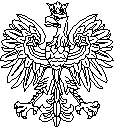 KOMENDA POWIATOWAPAŃSTWOWEJ STRAŻY POŻARNEJw Krośnie OdrzańskimPT.2370.10.2020.TMKrosno Odrzańskie, dnia … lutego 2021 r.Nr ofertyWykonawcacenapunktacja cenaOkres gwarancjipunktacja gwarancjaRazem PUNKTY1JANK-BUD Janusz Kina1 090 700,00 zł53,0660 m-cy40,0093,062OPTIM- BUD Maciej Lemańczyk964 497,05 zł60,0060 m-cy40,00100,003Firma Remontowo Budowlana Henryk Jadłoś1 295 000,00 zł44,6960 m-cy40,0084,694AMS – BUD Michał Sobierajski1 049 190,00 zł55,1660 m-cy40,0095,16